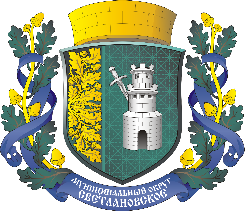 САНКТ-ПЕТЕРБУРГМУНИЦИПАЛЬНОЕ ОБРАЗОВАНИЕМУНИЦИПАЛЬНЫЙ ОКРУГСВЕТЛАНОВСКОЕАДМИНИСТРАЦИЯПостановление № 17от 30.08.2022г.						                                 	 «О внесении изменений в Постановление Администрации МО Светлановское от 22.08.2021 года № 15 «Об утверждении Порядка разработки прогноза социально-экономического развития внутригородского муниципального образования Санкт-Петербурга муниципальный округ Светлановское» В соответствии с Положением о бюджетном процессе внутригородского муниципального образования Санкт-Петербурга муниципальный округ Светлановское, утвержденным решением Муниципального Совета МО Светлановское от 12.08.2021 года № 57 (в редакции от 15.03.2022 года), Местная Администрация внутригородского муниципального образования Санкт-Петербурга муниципальный округ Светлановское ПОСТАНОВЛЯЕТ:1. Внести следующие изменения в Приложение 1 к Постановлению Администрации МО Светлановское от 22.08.2021 года № 15 «Об утверждении Порядка разработки прогноза социально-экономического развития внутригородского муниципального образования Санкт-Петербурга муниципальный округ Светлановское» (далее – Порядок):1.1. пункт 13 Порядка изложить в следующей редакции:«13. Одновременно с прогнозом социально-экономического развития Муниципального образования на очередной финансовый год и плановый двухлетний период осуществляется разработка основных направлений бюджетной политики Муниципального образования».2. Настоящее Постановление вступает в силу с момента подписания.3. Контроль за исполнением настоящего Постановления возлагаю на главного бухгалтера – руководителя отдела бухгалтерского учета и финансового контроля О.А. Кузину.       Глава Администрации                                                             С.С. Кузьмин 